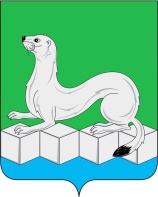 Российская ФедерацияДумаУсольского муниципального района Иркутской областиРЕШЕНИЕот___________										№____рп. БелореченскийОтчет о деятельности Контрольно-счетной палатыУсольского муниципального района Иркутской области за 2022 годРассмотрев отчет о деятельности Контрольно-счетной палаты Усольского муниципального района Иркутской области за 2022 год, руководствуясь Федеральным законом от 07.02.2011 года №6-ФЗ «Об общих принципах организации и деятельности контрольно-счетных органов субъектов Российской Федерации и муниципальных образований», решением Думы Усольского муниципального района Иркутской области от 23.11.2021г. №213 «Об утверждении Положения о Контрольно-счетной палате Усольского муниципального района Иркутской области», ст. 30, 41, 47 Устава Усольского муниципального района Иркутской области, Дума Усольского муниципального района Иркутской областиРЕШИЛА:Отчет о деятельности Контрольно-счетной палаты Усольского муниципального района Иркутской области за 2022 год принять к сведению (прилагается).2.	Консультанту в аппарате Думы Усольского муниципального района Иркутской области:2.1. направить настоящее решение мэру Усольского муниципального района Иркутской области для опубликования в газете «Официальный вестник Усольского района» и в сетевом издании «Официальный сайт администрации Усольского района» в информационно-телекоммуникационной сети «Интернет» (www.usolie-raion.ru);2.2. разместить настоящее решение на официальном сайте Думы Усольского муниципального района Иркутской области (duma.uoura.ru).Председатель ДумыУсольского муниципального районаИркутской области							О.А. Серебров